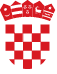 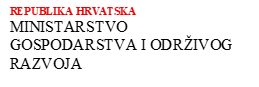 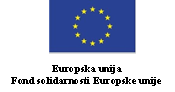 Poziv na dodjelu bespovratnih financijskih sredstavaHitno obnavljanje pogođenih prirodnih područja kako bi se izbjegli neposredni učinci erozije tla na području grada Zagreba, Krapinsko-zagorske županije, Zagrebačke županije, Sisačko-moslavačke županije, Karlovačke županije, Varaždinske županije, Međimurske županije, Brodsko-posavske županije, Koprivničko-križevačke županije i Bjelovarsko-bilogorske županije					    OBRAZAC 6IZJAVA O NEPROMIJENJENIM OKOLNOSTIMAI.Ja < ime i prezime, OIB, funkcija/položaj osobe ovlaštene za zastupanje prijavitelja>, dolje potpisani, kao osoba ovlaštena za zastupanje Prijavitelja, osobno i u ime Prijavitelja <puni naziv, adresa i OIB prijavitelja>, na javni poziv „Hitno obnavljanje pogođenih prirodnih područja kako bi se izbjegli neposredni učinci erozije tla na području grada Zagreba, Krapinsko-zagorske županije, Zagrebačke županije, Sisačko-moslavačke županije, Karlovačke županije, Varaždinske županije, Međimurske županije, Brodsko-posavske županije, Koprivničko-križevačke županije i Bjelovarsko-bilogorske županije“ (referentni broj: FSEU.2022.MINGOR.02), pod materijalnom i kaznenom odgovornošću izjavljujem da su svi podaci i dokumentacija koji su dostavljeni prilikom podnošenja Prijave na navedeni poziv ostali nepromijenjeni, odnosno nisu nastupile promjene odnosno okolnosti koje bi utjecale na ispravnost i postupak dodjele bespovratnih sredstava te da su provedbeni kapaciteti ostali nepromijenjeni.      ___________________(mjesto i datum)II.Svojim potpisom potvrđujem da su navodi u ovoj Izjavi točni i istiniti te sam upoznat s pravnim posljedicama dostavljanja netočnih i neistinitih informacija.U < umetnuti mjesto >, dana < umetnuti datum > 2022. godine.Prijavitelj:<naziv prijavitelja ili umetnuti, ako je primjenjivo, ime i prezime osobe po zakonu ovlaštena za zastupanje Prijavitelja >Funkcija: < umetnuti  >  Potpis                                                                                                          M.P.< umetnuti >